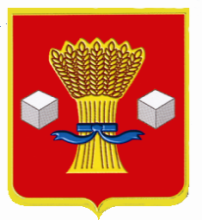 АдминистрацияСветлоярского муниципального района Волгоградской областиПОСТАНОВЛЕНИЕот ____._____.2020	№ ________В соответствии с приказом  Министерства труда  и социальной защиты населения Волгоградской области от 28.11.2014 № 1684 «Об утверждении типового административного регламента предоставление государственной услуги «Предоставления субсидий на оплату жилого помещения и коммунальных услуг»», Законом Волгоградской области от 12.12.2005 № 1145-ОД «О наделении органов местного самоуправления муниципальных районов и городских округов государственными полномочиями Волгоградской области по оказанию мер социальной поддержки населению по оплате жилого помещения и коммунальных услуг», постановлением администрации Волгоградской области от 25.07.2011 № 369-п «О разработке и утверждении административных регламентов предоставления государственных услуг», руководствуясь Уставом Светлоярского муниципального района Волгоградской области,п о с т а н о в л я ю:Утвердить прилагаемый административный регламент по предоставлению государственной услуги «Предоставление субсидий на оплату жилого помещения и коммунальных услуг».Отделу по муниципальной службе, общим и кадровым вопросам администрации Светлоярского муниципального района Волгоградской области (Иванова Н.В.) разместить настоящее постановление на официальном сайте Светлоярского муниципального района Волгоградской области в информационно-телекоммуникационной сети «Интернет».Признать утратившим силу постановление администрации Светлоярского муниципального района Волгоградской области от 30.09.2015   № 1348 «Об утверждении административного регламента по предоставлению государственной услуги «Предоставление субсидий на оплату жилого помещения и коммунальных услуг» в новой редакции».Настоящее постановление вступает в силу с момента его подписания и распространяет свое действие на правоотношения, возникшие с 01.04.2020.Контроль над исполнением настоящего постановления возложить на  начальника отдела бюджетно-финансовой политики администрации Светлоярского муниципального района Волгоградской области Подхватилину О.И.Глава муниципального района						    Т.В. РаспутинаИсп. Отришко Л. Б.